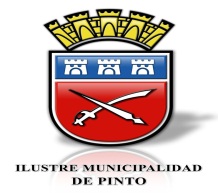 Secretaría MunicipalSESION ORDINARIAN° 033/2015HONORABLE CONCEJO MUNICIPAL DE PINTOFECHA 	:	25 DE NOVIEMBRE DEL 2015HORA	:	09:30 HORASLUGAR	:	SALA DE SESIONES DEPTO. DE EDUCACIONCONCEJALES ASISTENTES:SR. LUIS OJEDA VENEGASSR. JORGE ARIAS ZUMAETASR. MARCELO RUIZ RODRIGUEZSR. RODRIGO SANDOVAL VILLEGASSR. NELSON GONZALEZ OSORIOPRESIDENTE (S):SR. MANUEL GUZMAN AEDOSECRETARIO CONCEJO (S):SR. ROBERT BETANCOURT VASQUEZT A B L A01.- OBSERVACION ACTA SESION ANTERIOR02.- CORRESPONDENCIA03.- CUENTA SR. PRESIDENTE04.- CUENTA DE COMETIDOS SRES. CONCEJALES05.- CUENTA COMISIONES06.- PROPOSICIÓN Y ACUERDO DE TABLA:       - MODIFICACION PRESUPUESTARIA DE MUNICIPALIDAD       - MODIFICACION PRESUPUESTARIA DEPTO. DE EDUCACIÓN       - MODIFICACION PRESUPUESTARIA DEPTO. DE SALUD07.- VARIOS01.- 	OBSERVACION ACTA SESION ANTERIOR:	NO HAY02.- 	CORRESPONDENCIA:El Sr. Presidente (S), señala que en los respectivos Casilleros se ha dejado la correspondencia que se ha recibido para los señores Concejales.03.- 	CUENTA SR. PRESIDENTE:	NO HAY04.- 	CUENTA DE COMETIDOS SRES. CONCEJALES:NO HAY05.- 	CUENTA COMISIONES:NO HAY06.- 	PROPOSICIÓN Y ACUERDO DE TABLA:       	- MODIFICACION PRESUPUESTARIA DE MUNICIPALIDAD      	- MODIFICACION PRESUPUESTARIA DEPTO. DE EDUCACIÓN       	- MODIFICACION PRESUPUESTARIA DEPTO. DE SALUD       	- MODIFICACION PRESUPUESTARIA DE MUNICIPALIDAD	El Sr. Presidente (S) propone y somete a consideración de los señores Concejales las siguientes Modificaciones Presupuestarias de Municipalidad:MODIFICACION PRESUPUESTARIA DE                                    INGRESOS Y GASTOSMODIFICACION PRESUPUESTARIA DE                                    INGRESOS Y GASTOSMODIFICACION PRESUPUESTARIA DE                                    INGRESOS Y GASTOSMODIFICACION PRESUPUESTARIA DE GASTOS115/2015	Previo análisis, por la unanimidad de los señores Concejales se ACUERDA Aprobar las presentes Modificaciones Presupuestarias de Municipalidad.       - MODIFICACION PRESUPUESTARIA DEPTO. DE EDUCACIÓNEl Sr. Presidente (S) propone y somete a consideración de los señores Concejales las siguientes Modificaciones Presupuestarias del Depto. de Educación:116/2015Previo análisis, por la unanimidad de los señores Concejales se ACUERDA Aprobar las presentes Modificaciones Presupuestarias del Depto. de Educación.       - MODIFICACION PRESUPUESTARIA DEPTO. DE SALUDEl Sr. Presidente (S) propone y somete a consideración de los señores Concejales las siguientes Modificaciones Presupuestarias del Depto. de Salud:MODIFICACIÓN  PRESUPUESTO DE SALUD 2015     Nº 26POR MAYOR APORTE MUNICIPALINGRESOS AUMENTANSUB.   ITEM   ASIG.  S.ASIG    S.S.A   DENOMINACIÓN	                         EN MILES $CTA                             TRANSFERENCIAS CORRIENTES            03                                                  DE OTRAS ENTIDADES PÚBLICAS                                                  101                                    De la Municipalidad a Servicios Traspasados           13.000                                                                  TOTAL INGRESOS AUMENTAN                       13.000GASTOS AUMENTANSUB.   ITEM   ASIG.  S.ASIG    S.S.A   DENOMINACIÓN		            EN MILES $ CTA  22	                                                      BIENES Y SERVICIOS DE CONSUMO            03                                                  COMBUSTIBLES Y LUBRICANTES                        001                                    Para Vehículos                                                             2.000	04  		    		       MATERIALES DE USO O CONSUMO                   001  	                              Materiales de Oficina                                                      600                        004                                    Productos Farmacéuticos                                             5.000                             	            007                                    Materiales y Útiles de Aseo                                            650                           011                                    Repuestos Y Acces. Para mant. Y Rep. De        Vehículos     						 800                        013                                    Equipos Menores                                                            150            05                                                  SERVICIOS BASICOS                        005                                    Telefonía Fija                                                                 900                        007                                    Acceso a Internet                                                            150            06                                                  MANTENIMIENTO Y REPARACION                        006                                    Mantenim. Y Repar. De  Otras Maq. y Equipos            800                        007                                    Mantenim. Y Repar. De Equipor Informaticos              250            11                                                  SERVICIOS TECNICOS Y PROFESIONALES                        999                                    Otros                                      001                      Cardiovascular                                                             1.50029                                                             ADQUISICION DE ACTIVOS NO FINANCIEROS           05                                                  MAQUINAS Y EQUIPOS                        002                                   Maquinas y Equipos de Producción                                200       TOTAL GASTOS AUMENTAN                           13.000MODIFICACIÓN  PRESUPUESTO DE SALUD 2015     Nº 27GASTOS DISMINUYENSUB.   ITEM   ASIG.  S.ASIG    S.S.A     DENOMINACIÓN	                     	   EN MILES CTA                      22	                                                        BIENES Y SERVICIOS DE CONSUMO11                                                    SERVICIOS TECNICOS Y PROFESIONALES   002                                   Cursos de Capacitaciones                                             250                                                                    TOTAL GASTOS DISMINUYEN                           250GASTOS AUMENTANSUB.   ITEM   ASIG.  S.ASIG    S.S.A    DENOMINACIÓN		            EN MILES $ CTA  22	                                                        BIENES Y SERVICIOS DE CONSUMO           01                                                   ALIMENTOS Y BEBIDAS                            001                                   Para Personas                                                                250	                                                                    TOTAL GASTOS AUMENTAN                              250MODIFICACIÓN  PRESUPUESTO DE SALUD 2015     Nº 28INGRESOS AUMENTAN  BONO TRATO USUARIO LEY 20.645 ART. 1°SUB.  ITEM   ASIG.  S.ASIG   S.S.A     DENOMINACIÓN                             EN MILES $CTA05                                                              TRANSFERENCIAS CORRIENTES              03                                                DE OTRAS ENTIDADES PÚBLICAS                                                    006                                  Del Servicio de  Salud                                                                                   002                     Aportes Afectados                                                7.040                                                                  TOTAL INGRESOS AUMENTAN                  7.040GASTOS AUMENTANSUB.  ITEM   ASIG. S.ASIG   S.S.A      DENOMINACIÓN	                    EN MILES $CTA21                                                              GASTOS EN PERSONAL              01                                                PERSONAL DE PLANTA                          005                                  Aguinaldos y Bonos	                                       003                     Bono Especial                                                      001      Bono Extraordinario Anual                                  5.700              02                                                PERSONAL A CONTRATA                          005                                  Aguinaldos y Bonos	                                       003                     Bono Especial                                                                                                                        001      Bono Extraordinario Anual                                  1.340                                                                  TOTAL GASTOS AUMENTAN                      7.040	117/2015Previo análisis, por la unanimidad de los señores Concejales se ACUERDA Aprobar las presentes Modificaciones Presupuestarias del Depto. de Salud 07.- VARIOS:El Sr. Presidente (S) somete a acuerdo autorizar la Licitación de las Cuentas Corrientes (Municipal, Educación y Salud), ya que el plazo excede el actual periodo alcaldicio, el llamado a Licitación es por 5 años, periodo que es mas atractivo para los Bancos.118/2015Previo análisis, de forma unánime de los señores Concejales se ACUERDA Autorizar la Licitación de las Cuentas Corrientes  (Municipalidad, Educación y Salud), por el periodo de 5 años.El Sr. Presidente (S) sede la palabra al Concejal Sr. Luis Ojeda, el cual resalta la participación del fin de semana de la Banda Puerta de La Cordillera en el Encuentro Nacional en la Quinta Región.Además consulta por lo que está pasando con la Pavimentación de Calle Central, el Sr. Presidente responde que la información es la que entrego el Sr. Alcalde.Consulta  por la invitación recibida en relación a la Construcción de la Plaza, El Sr. Presidente responde que es un Dialogo Ciudadano en la Biblioteca y luego la postura de la Primera Piedra en el lugar de la obra.El Sr. Presidente (S) informa, en relación a lo mismo, que el SERVIU había informado de que se talarían 19 árboles, de acuerdo a lo informado por un Perito contratado por SERVIU,  frente a esto el Sr. Alcalde señalo que el proyecto no considera cortar ningún árbol y que si es necesario se para la obra.El Sr. Presidente (S) resalta la gestión por parte del Sr. Alcalde.El Concejal Sr. Jorge Arias, señala que la Participación Ciudadana está siendo mal ejecutada por parte de la empresa, ya que estas reuniones se realizan antes de iniciar las obras.El Sr. Presidente (S) deja en claro que al final no se corta ningún árbol.El Concejal Sr. Luis Ojeda pregunta donde están los escaños de la Plaza. El Sr. Presidente indica que están siendo guardados con un Inventario.El Sr. Presidente (S) sede la palabra al Sr. Jorge Arias, quien plantea la necesidad de fijar una reunión de Concejo para analizar el Presupuesto Municipal.El Sr. Presidente (S) propone que para la próxima Sesión sea más acotada y luego de eso se junten para analizar el Presupuesto, lo que es acordado por unanimidad.El Concejal Sr. Jorge Arias,  señala que en la Plaza de Recinto hay un letrero que ahí se puso, está afirmado en un árbol y que es necesario mover un escaño, pide se oficie a la Dirección de Obras.El Concejal Sr. Jorge Arias, recuerda que es necesario modificar el Reglamento del Concejo, en cuando a los días de sesiones, que se modifique y se deje que el Concejo podría sesionar cualquier día de la semana de lunes a viernes.El Concejal Sr. Jorge Arias, señala que los nuevos arreglos a la carretera a Las Trancas considera el arreglo de todas las partes que se encuentran en mal estado, desde Valle de Recinto. El Concejal Sr. Jorge Arias, señala que el Aniversario de Recinto, resultó bien, pero, indica que la Banda de Recinto le indico que las medallas podrían haber sido grabadas.El Concejal Sr. Jorge Arias, en relación a una solicitud realizada por una Sra. para poder operarse la cual es de dos millones, la cual no debe ser presentada al Concejo si no mas bien al Departamento que corresponde, aunque tiene conocimiento que el municipio no cuenta con esa cantidad de recursos.El Concejal Sr. Jorge Arias recuerda en sesiones anteriores se pidió una Modificación Presupuestaria para la Reparación de los Baños en la Cancha de Rayuela, a la cual él no aprobó y que después se encontró con un integrante de la cuadrilla el cual le dio vuelta la cara para no saludarlo.  A él no le gusta estar mal con la gente, pero el hace su trabajo y bien. Además pide se le informe quien es el que se adjudica la Licitación de la Cuadrilla y quienes conforman dicha cuadrilla.El Sr. Presidente (S), le señala al Concejal Sr. Jorge Arias que está en su derecho y que es importante se aclare la situación.El Concejal Sr. Jorge Arias pide se le informe con que fondos se arregló el tramo de veredas que faltaba en Población Pincheira. Solicitar informe a la Dirección de Obras.El Sr. Presidente (S) sede la palabra al Concejal Sr. Marcelo Ruiz, quien consulta cuando se inicia la entrega de Licencias de Conducir en nuestra comuna.El Sr. Presidente señala que en una próxima Sesión le consulte al Sr. Presidente titular.	El Concejal Sr. Marcel Ruiz manifiesta su interés de asistir a Taller Análisis  Ley del Lobby; Efectos y Sanciones de su Aplicación en Municipalidades. El Sr. Presidente (S) lo somete a consideración de los Sres. Concejales presente.119/2015Previo análisis, por la unanimidad de los señores Concejales se ACUERDA Autorizar al Concejal Sr. MARCELO RUIZ RODRIGUEZ, para que asista al Taller Análisis  Ley del Lobby; Efectos y Sanciones de su Aplicación en Municipalidades, en la ciudad de Santiago, los días 02, 03 y 04 de Diciembre del 2015, con Viático 100% los días 01, 02, 03, 04 y 40% el día 05 de Diciembre del 2015, pago de Inscripción por $ 310.000.-,  y pago de pasajes. El Sr. Presidente (S) sede la palabra al Concejal Sr. Rodrigo Sandoval, quien consulta cual es el aporte que la Municipalidad realiza a los trabajos de la Plaza. Lo consulta porque ve camión y maquinarias Municipales en la plaza. El Sr. Presidente (S) le informa que es para el retiro de las cosas que la Empresa en buena voluntad esta entregando a la Municipalidad, como son escaños, faroles, etc.El Concejal Sr. Rodrigo Sandoval  señala que lo consulta porque eso tiene un costo para el Municipio. Además de porque no se dejó establecido en el contrato.El Sr. Presidente (S) informa que eso no era posible porque la Municipalidad no es la Mandante. Entonces como el Mandante es el SERVIU, todo el resto es de buena voluntad.El Concejal Sr. Rodrigo Sandoval, señala que en Recinto hay muchas luminarias apagadas y que se esta volviendo peligroso por lo oscuro que esta Recinto.El Sr. Presidente (S) solicita se le informe a la persona Encargada de la Dirección de Obras.El Concejal Sr. Rodrigo Sandoval consulta si la Dirección de Obras está informada de la Central que se construiría el año 2016, la denominada Centralita El Presidente (S) sede la palabra al Concejal Sr. Nelson González, quien señala  a través de los presidente de las Juntas de Vecinos se realizarán las citaciones para la limpieza de caminos.El Concejal Sr. Nelson González, señala que los vecinos le han manifestado que se mejore la limpieza de prados en las calles también plantea que los escaños que se recuperan de la Plaza se pongan en puntos de gran afluencia, como son el frontis del Juzgado, Pobl. Lucia Hiriart, etc.Señala que vecinos del Rosal Bajo le señalan que hay pocos depósitos de basura en el sector. El Sr. Presidente (S) indica que entre mas depósitos se pongan más microbasurales se crean, por eso no es bueno.No habiendo más que tratar se cierra la Sesión a las 11:20 horas.						        ROBERT BETANCOURT VASQUEZ					                  Secretario del Concejo Municipal  (S)                                                                                Ministro de Fé FIRMA APROBACIÓN SRES. CONCEJALES, ACTA ORDINARIA N° 033 DEL 25 DE NOVIEMBRE  DEL 2015.LUIS OJEDA VENEGAS				____________________________JORGE ARIAS ZUMAETA				____________________________MARCELO RUIZ RODRIGUEZ			____________________________RODRIGO SANDOVAL VILLEGAS		____________________________NELSON GONZALEZ OSORIO			____________________________MANUEL GUZMAN AEDO                   ROBERT BETANCOURT VASQUEZ                Presidente (S)				   Secretario Concejo Municipal (S)     Concejo Municipal de Pinto                                     Ministro de FeMFCHG/MOM/ttaDISTRIBUCIÓNSr. Presidente Concejo MunicipalSres. Concejales (6)Sr. Secretario Municipal Oficina de PartesAUMENTAR INGRESOSAUMENTAR INGRESOSAUMENTAR INGRESOSAUMENTAR INGRESOSAUMENTAR INGRESOSAUMENTAR INGRESOSAUMENTAR INGRESOSAUMENTAR INGRESOSSUBT.ÍTEMASIG.ASIG.                                                M$  AUMENTAR                                                M$  AUMENTAR0302001001DE BENEFICIO MUNICIPAL PERMISOS DE CIRCULACION     1.500 0302001002DE BENEFICIO FONDO COMUN MUNICIPAL     2.500 TOTAL INGRESOS    4.000 AUMENTAR GASTOAUMENTAR GASTOAUMENTAR GASTOAUMENTAR GASTOAUMENTAR GASTOSUBT.ÍTEMASIG.S ASIG.S.ASIG.S.ASIG.S.ASIG.S.ASIG.S.ASIG.                                                M$  AUMENTAR                                                M$  AUMENTAR2403090001APORTE AÑO VIGENTE F.C.M.PERMISOS DE CIRCULACION     2.500 35SALDO FINAL DE CAJA     1.500 TOTAL GASTOS    4.000 AUMENTAR INGRESOSAUMENTAR INGRESOSAUMENTAR INGRESOSAUMENTAR INGRESOSAUMENTAR INGRESOSAUMENTAR INGRESOSAUMENTAR INGRESOSAUMENTAR INGRESOSSUBT.ÍTEMASIG.ASIG.                                        M$  AUMENTAR                                        M$  AUMENTAR0503002999OTRAS TRANSF.CORRIENTES DE LA SUBDERE P.M.G.    23.383 TOTAL INGRESOS   23.383 AUMENTAR GASTOAUMENTAR GASTOAUMENTAR GASTOAUMENTAR GASTOAUMENTAR GASTOSUBT.ÍTEMASIG.S ASIG.S.ASIG.S.ASIG.S.ASIG.S.ASIG.S.ASIG.                                                M$  AUMENTAR                                                M$  AUMENTAR35SALDO FINAL DE CAJA    23.383 TOTAL GASTOS   23.383 AUMENTAR INGRESOSAUMENTAR INGRESOSAUMENTAR INGRESOSAUMENTAR INGRESOSAUMENTAR INGRESOSAUMENTAR INGRESOSAUMENTAR INGRESOSAUMENTAR INGRESOSSUBT.ÍTEMASIG.ASIG.                                             M$  AUMENTAR                                             M$  AUMENTAR0301001001DE BENEFICIO MUNICIPAL     1.500 0301002001EN IMPUESTO TERRITORIAL     1.800 0301002002EN PATENTES MUNICIPALES        90 0301003001URBANISMO Y CONSTRUCCION     3.000 0301003003PROPAGANDA        49 0801002RECUPERAC. ART. 12 LEY N° 18.196       300 0802008INTERESES       300 0803001PARTICIPACION ANUAL FONDO COMUN MUNICIPAL    46.131 0899001DEVOLUCION Y REINTEGROS       330 TOTAL INGRESOS   53.500 AUMENTAR GASTOAUMENTAR GASTOAUMENTAR GASTOAUMENTAR GASTOAUMENTAR GASTOSUBT.ÍTEMASIG.S ASIG.S.ASIG.S.ASIG.S.ASIG.S.ASIG.S.ASIG.                                                M$  AUMENTAR                                                M$  AUMENTAR2204011REPTOS. Y ACCESOR. PARA MANT. Y REPARAC. VEHIC.     3.000 Según Memorandum N° 88 del 10/11/2015 de Encargado de Vehiculos2206002MANTENIMIENTO Y REPARACION DE VEHICULOS     4.000 Según Memorandum N° 88 del 10/11/2015 de Encargado de Vehiculos2206005MANTEN.Y REPARACION MAQUINARIAS Y EQUIPOS     3.000 Según Memorandum N° 88 del 10/11/2015 de Encargado de Vehiculos2403101001A EDUCACIÓN    30.500 Aporte extraordinario al Depto. de Educaciónpara déficit de sueldos y gastos ooperacionalesSegún Ord. N° 304 del 09/10/2015 M$   25.000de Director Comunal de Educaciónpara Biblioteca según Ord. N° 350 del 11/11/2015para Biblioteca según Ord. N° 350 del 11/11/2015del Director Comunal de Educación M$   5.5002403101002A SALUD    13.000 Aporte extraordinario al Departamento de SaludSegún Ord. N° 69 del 03/11/2015 de Encargadodel Departamento de Salud de PintoTOTAL GASTOS   53.500 AUMENTAR GASTOSAUMENTAR GASTOSAUMENTAR GASTOSAUMENTAR GASTOSAUMENTAR GASTOSSUBT.ÍTEMASIG.ASIG.                                                M$  AUMENTAR                                                M$  AUMENTAR2211003SERVICIOS INFORMATICOS      1.400 Mantención Sistemas Proyecto SIFIM2905001MAQUINAS Y EQUIPOS DE OFICINA        810 Según solicitud para Gabinete de Licencia de ConducirSegún solicitud para Gabinete de Licencia de Conducir2905999OTRAS        297 Adquisición Motor generador de electricidad Según MemorandumAdquisición Motor generador de electricidad Según MemorandumN° 12/15  de D.O.M.TOTAL      2.507 DISMINUIR GASTODISMINUIR GASTODISMINUIR GASTODISMINUIR GASTODISMINUIR GASTOSUBT.ÍTEMASIG.S ASIG.S.ASIG.S.ASIG.S.ASIG.S.ASIG.S.ASIG.                                               M$  DISMINUIR35SALDO FINAL DE CAJA      2.507 TOTAL      2.507  MODIFICACION PRESUPUESTARIA DE INGRESOS Y GASTOS  MODIFICACION PRESUPUESTARIA DE INGRESOS Y GASTOS  MODIFICACION PRESUPUESTARIA DE INGRESOS Y GASTOS  MODIFICACION PRESUPUESTARIA DE INGRESOS Y GASTOS  MODIFICACION PRESUPUESTARIA DE INGRESOS Y GASTOS  MODIFICACION PRESUPUESTARIA DE INGRESOS Y GASTOS  MODIFICACION PRESUPUESTARIA DE INGRESOS Y GASTOS  MODIFICACION PRESUPUESTARIA DE INGRESOS Y GASTOS  MODIFICACION PRESUPUESTARIA DE INGRESOS Y GASTOS                                POR MAYOR APORTE MUNICIPAL                               POR MAYOR APORTE MUNICIPAL                               POR MAYOR APORTE MUNICIPAL                               POR MAYOR APORTE MUNICIPAL                               POR MAYOR APORTE MUNICIPAL                               POR MAYOR APORTE MUNICIPALSUBT.ITEMASIG.SUB.SUBSUB.                     DENOMINACIONM$ ASIG.ASIG.AUMENTOINGRESOS05TRANSFERENCIAS CORRIENTESTRANSFERENCIAS CORRIENTESTRANSFERENCIAS CORRIENTES03DE OTRAS ENTIDADES PUBLICASDE OTRAS ENTIDADES PUBLICASDE OTRAS ENTIDADES PUBLICAS101De la Municipalidad a Serv. Incorporados a su GestiónDe la Municipalidad a Serv. Incorporados a su GestiónDe la Municipalidad a Serv. Incorporados a su GestiónDe la Municipalidad a Serv. Incorporados a su Gestión5.500(aporte Municipal  Biblioteca)(aporte Municipal  Biblioteca)(aporte Municipal  Biblioteca)TOTAL AUMENTOTOTAL AUMENTO5.500SUBT.ITEMASIG.SUB.SUBSUB.                     DENOMINACIONM$ ASIG.ASIG.AUMENTOGASTOS 21GASTOS EN PERSONALGASTOS EN PERSONAL03OTRAS REMUNERACIONESOTRAS REMUNERACIONESOTRAS REMUNERACIONES004001Sueldos5.200002Aportes del EmpleadorAportes del Empleador300(Aporte para Biblioteca )(Aporte para Biblioteca )TOTAL AUMENTOTOTAL AUMENTO5.500                      2)  MODIFICACION PRESUPUESTARIA DE INGRESOS Y GASTOS                       2)  MODIFICACION PRESUPUESTARIA DE INGRESOS Y GASTOS                       2)  MODIFICACION PRESUPUESTARIA DE INGRESOS Y GASTOS                       2)  MODIFICACION PRESUPUESTARIA DE INGRESOS Y GASTOS                       2)  MODIFICACION PRESUPUESTARIA DE INGRESOS Y GASTOS                       2)  MODIFICACION PRESUPUESTARIA DE INGRESOS Y GASTOS                       2)  MODIFICACION PRESUPUESTARIA DE INGRESOS Y GASTOS                       2)  MODIFICACION PRESUPUESTARIA DE INGRESOS Y GASTOS                       2)  MODIFICACION PRESUPUESTARIA DE INGRESOS Y GASTOS                                POR MAYOR APORTE MUNICIPAL                               POR MAYOR APORTE MUNICIPAL                               POR MAYOR APORTE MUNICIPAL                               POR MAYOR APORTE MUNICIPAL                               POR MAYOR APORTE MUNICIPAL                               POR MAYOR APORTE MUNICIPALSUBT.ITEMASIG.SUB.SUBSUB.                     DENOMINACIONM$ ASIG.ASIG.AUMENTOINGRESOS05TRANSFERENCIAS CORRIENTESTRANSFERENCIAS CORRIENTESTRANSFERENCIAS CORRIENTES03DE OTRAS ENTIDADES PUBLICASDE OTRAS ENTIDADES PUBLICASDE OTRAS ENTIDADES PUBLICAS101De la Municipalidad a Serv. Incorporados a su GestiónDe la Municipalidad a Serv. Incorporados a su GestiónDe la Municipalidad a Serv. Incorporados a su GestiónDe la Municipalidad a Serv. Incorporados a su Gestión25.000(aporte Municipal Extraordinario)(aporte Municipal Extraordinario)(aporte Municipal Extraordinario)TOTAL AUMENTOTOTAL AUMENTO25.000SUBT.ITEMASIG.SUB.SUBSUB.                     DENOMINACIONM$ ASIG.ASIG.AUMENTOGASTOS 21GASTOS EN PERSONALGASTOS EN PERSONAL01PERSONAL DE PLANTAPERSONAL DE PLANTA001Sueldos y SobresueldosSueldos y Sobresueldos001Sueldos BasesSueldos Bases6.000004Asignación de ZonaAsignación de Zona004Complemento de ZonaComplemento de Zona5.000009Asignaciones EspecialesAsignaciones Especiales003Bonificación Proporcional Art. 8, Ley Nº 19.410Bonificación Proporcional Art. 8, Ley Nº 19.410Bonificación Proporcional Art. 8, Ley Nº 19.410Bonificación Proporcional Art. 8, Ley Nº 19.4102.000999Otras AsignacionesOtras Asignaciones3.000002Aportes del EmpleadorAportes del Empleador002Otras Cotizaciones PrevisionalesOtras Cotizaciones PrevisionalesOtras Cotizaciones Previsionales1.50002PERSONAL A CONTRATAPERSONAL A CONTRATAPERSONAL A CONTRATA001Sueldos y SobresueldosSueldos y Sobresueldos030Asignación de Experiencia CalificadaAsignación de Experiencia CalificadaAsignación de Experiencia Calificada001Asignación de Perfeccionamiento, Art. 49, Ley N° 19.070Asignación de Perfeccionamiento, Art. 49, Ley N° 19.070Asignación de Perfeccionamiento, Art. 49, Ley N° 19.070Asignación de Perfeccionamiento, Art. 49, Ley N° 19.0701.000999Otras AsignacionesOtras Asignaciones3.00003OTRAS REMUNERACIONESOTRAS REMUNERACIONESOTRAS REMUNERACIONES004Remuneraciones Reguladas por el Código del TrabajoRemuneraciones Reguladas por el Código del TrabajoRemuneraciones Reguladas por el Código del TrabajoRemuneraciones Reguladas por el Código del Trabajo001Sueldos3.500TOTAL AUMENTOTOTAL AUMENTO25.000                                       3)   MODIFICACION PRESUPUESTARIA DE  GASTOS                                        3)   MODIFICACION PRESUPUESTARIA DE  GASTOS                                        3)   MODIFICACION PRESUPUESTARIA DE  GASTOS                                        3)   MODIFICACION PRESUPUESTARIA DE  GASTOS                                        3)   MODIFICACION PRESUPUESTARIA DE  GASTOS                                        3)   MODIFICACION PRESUPUESTARIA DE  GASTOS                                        3)   MODIFICACION PRESUPUESTARIA DE  GASTOS                                        3)   MODIFICACION PRESUPUESTARIA DE  GASTOS MAYOR INGRESOMAYOR INGRESOSUBT.ITEMASIG.SUB.SUBSUB.                     DENOMINACIONM$ ASIG.ASIG.DISMINUCIONINGRESOS05TRANSFERENCIAS CORRIENTESTRANSFERENCIAS CORRIENTESTRANSFERENCIAS CORRIENTES03DE OTRAS ENTIDADES PUBLICASDE OTRAS ENTIDADES PUBLICASDE OTRAS ENTIDADES PUBLICAS003De la Subsecretaría de EducaciónDe la Subsecretaría de EducaciónDe la Subsecretaría de Educación002Otros AportesOtros Aportes001Subvención Escolar Preferencial ley N°20.248Subvención Escolar Preferencial ley N°20.248Subvención Escolar Preferencial ley N°20.248Subvención Escolar Preferencial ley N°20.24826.000TOTAL DISMINUCIONTOTAL DISMINUCION26.000SUBT.ITEMASIG.SUB.SUBSUB.                     DENOMINACIONM$ ASIG.ASIG.AUMENTOGASTOS 22BIENES Y SERVICIOS DE CONSUMOBIENES Y SERVICIOS DE CONSUMOBIENES Y SERVICIOS DE CONSUMO01ALIMENTOS Y BEBIDASALIMENTOS Y BEBIDAS001Para Personas Para Personas 75102TEXTILES, VESTUARIO Y CALZADOTEXTILES, VESTUARIO Y CALZADOTEXTILES, VESTUARIO Y CALZADO002Vestuario, Accesorios y Prendas DiversasVestuario, Accesorios y Prendas DiversasVestuario, Accesorios y Prendas DiversasVestuario, Accesorios y Prendas Diversas32404MATERIALES DE USO O CONSUMOMATERIALES DE USO O CONSUMOMATERIALES DE USO O CONSUMO002Textos y Otros Materiales de EnseñanzaTextos y Otros Materiales de EnseñanzaTextos y Otros Materiales de EnseñanzaTextos y Otros Materiales de Enseñanza6.072009Insumos, Repuestos y Accesorios ComputacionalesInsumos, Repuestos y Accesorios ComputacionalesInsumos, Repuestos y Accesorios ComputacionalesInsumos, Repuestos y Accesorios Computacionales2.45109ARRIENDOSARRIENDOS003Arriendo de VehículosArriendo de Vehículos6.35229ADQUISIC. DE ACTIVOS NO FINANCIEROSADQUISIC. DE ACTIVOS NO FINANCIEROSADQUISIC. DE ACTIVOS NO FINANCIEROSADQUISIC. DE ACTIVOS NO FINANCIEROS04MOBILIARIO Y OTROSMOBILIARIO Y OTROS2.31705MAQUINAS Y EQUIPOSMAQUINAS Y EQUIPOS999Otras7.27106EQUIPOS INFORMATICOSEQUIPOS INFORMATICOSEQUIPOS INFORMATICOS001Equipos Computacionales y PeriféricosEquipos Computacionales y PeriféricosEquipos Computacionales y Periféricos462(GASTOS SEP)(GASTOS SEP)TOTAL AUMENTOTOTAL AUMENTO26.000                                4)  MODIFICACION PRESUPUESTARIA DE  INGRESOS Y GASTOS                                 4)  MODIFICACION PRESUPUESTARIA DE  INGRESOS Y GASTOS                                 4)  MODIFICACION PRESUPUESTARIA DE  INGRESOS Y GASTOS                                 4)  MODIFICACION PRESUPUESTARIA DE  INGRESOS Y GASTOS                                 4)  MODIFICACION PRESUPUESTARIA DE  INGRESOS Y GASTOS                                 4)  MODIFICACION PRESUPUESTARIA DE  INGRESOS Y GASTOS                                 4)  MODIFICACION PRESUPUESTARIA DE  INGRESOS Y GASTOS                                 4)  MODIFICACION PRESUPUESTARIA DE  INGRESOS Y GASTOS                                 4)  MODIFICACION PRESUPUESTARIA DE  INGRESOS Y GASTOS                             POR MAYOR INGRESO                             POR MAYOR INGRESO                             POR MAYOR INGRESO                             POR MAYOR INGRESO                             POR MAYOR INGRESO SUBT.ITEMASIG.SUB.SUBSUB.                     DENOMINACIONM$ ASIG.ASIG.AUMENTOINGRESOS05TRANSFERENCIAS CORRIENTESTRANSFERENCIAS CORRIENTESTRANSFERENCIAS CORRIENTES03DE OTRAS ENTIDADES PUBLICASDE OTRAS ENTIDADES PUBLICASDE OTRAS ENTIDADES PUBLICAS003De la Subsecretaria de Educación De la Subsecretaria de Educación De la Subsecretaria de Educación 001Subvención de EscolaridadSubvención de EscolaridadSubvención de Escolaridad2.322(SUBVENCION INTEGRACION)(SUBVENCION INTEGRACION)(SUBVENCION INTEGRACION)TOTAL AUMENTOTOTAL AUMENTO2.322SUBT.ITEMASIG.SUB.SUBSUB.                     DENOMINACIONM$ ASIG.ASIG.AUMENTOGASTOS 22BIENES Y SERVICIOS DE CONSUMOBIENES Y SERVICIOS DE CONSUMOBIENES Y SERVICIOS DE CONSUMO04MATERIALES DE USO O CONSUMOMATERIALES DE USO O CONSUMOMATERIALES DE USO O CONSUMO002Textos y Otros Materiales de EnseñanzaTextos y Otros Materiales de EnseñanzaTextos y Otros Materiales de EnseñanzaTextos y Otros Materiales de Enseñanza2.112009Insumos, Repuestos y Accesorios ComputacionalesInsumos, Repuestos y Accesorios ComputacionalesInsumos, Repuestos y Accesorios ComputacionalesInsumos, Repuestos y Accesorios Computacionales210(GASTOS PIE)(GASTOS PIE)TOTAL AUMENTOTOTAL AUMENTO2.322MODIFICACION PRESUPUESTARIA DE INGRESOS Y GASTOS MODIFICACION PRESUPUESTARIA DE INGRESOS Y GASTOS MODIFICACION PRESUPUESTARIA DE INGRESOS Y GASTOS MODIFICACION PRESUPUESTARIA DE INGRESOS Y GASTOS MODIFICACION PRESUPUESTARIA DE INGRESOS Y GASTOS MODIFICACION PRESUPUESTARIA DE INGRESOS Y GASTOS MODIFICACION PRESUPUESTARIA DE INGRESOS Y GASTOS MODIFICACION PRESUPUESTARIA DE INGRESOS Y GASTOS MODIFICACION PRESUPUESTARIA DE INGRESOS Y GASTOS MODIFICACION PRESUPUESTARIA DE INGRESOS Y GASTOS POR MAYOR INGRESO POR MAYOR INGRESO POR MAYOR INGRESO POR MAYOR INGRESO POR MAYOR INGRESO POR MAYOR INGRESO POR MAYOR INGRESO POR MAYOR INGRESO POR MAYOR INGRESO POR MAYOR INGRESO  FAEP FAEP FAEP FAEP FAEP FAEP FAEP FAEP FAEP FAEPSUBT.ITEMASIG.SUB.SUBSUB.                     DENOMINACION                     DENOMINACION                     DENOMINACIONM$ ASIG.ASIG.AUMENTOINGRESOS05TRANSFERENCIAS CORRIENTESTRANSFERENCIAS CORRIENTESTRANSFERENCIAS CORRIENTES03DE OTRAS ENTIDADES PUBLICASDE OTRAS ENTIDADES PUBLICASDE OTRAS ENTIDADES PUBLICAS003De la Subsecretaria de Educación De la Subsecretaria de Educación De la Subsecretaria de Educación 002Otros AportesOtros Aportes002Fondo de Apoyo a la Educación PúblicaFondo de Apoyo a la Educación PúblicaFondo de Apoyo a la Educación Pública113.796(2º CUOTA FONDOS FAEP 2015, según convenio Ministerio(2º CUOTA FONDOS FAEP 2015, según convenio Ministerio(2º CUOTA FONDOS FAEP 2015, según convenio Ministerio(2º CUOTA FONDOS FAEP 2015, según convenio Ministerio(2º CUOTA FONDOS FAEP 2015, según convenio Ministeriode Educacion)de Educacion)TOTAL AUMENTOTOTAL AUMENTO113.796SUBT.ITEMASIG.SUB.SUBSUB.                     DENOMINACION                     DENOMINACION                     DENOMINACIONM$ ASIG.ASIG.AUMENTOGASTOS 21GASTOS EN PERSONALGASTOS EN PERSONAL01PERSONAL DE PLANTAPERSONAL DE PLANTA17.996001001Sueldos BasesSueldos Bases22BIENES Y SERVICIOS DE CONSUMOBIENES Y SERVICIOS DE CONSUMOBIENES Y SERVICIOS DE CONSUMO04MATERIALES DE USO O CONSUMOMATERIALES DE USO O CONSUMOMATERIALES DE USO O CONSUMO002Textos y Otros Materiales de EnseñanzaTextos y Otros Materiales de EnseñanzaTextos y Otros Materiales de EnseñanzaTextos y Otros Materiales de Enseñanza22.00011SERVICIOS TECNICOS Y PROFESIONALESSERVICIOS TECNICOS Y PROFESIONALESSERVICIOS TECNICOS Y PROFESIONALESSERVICIOS TECNICOS Y PROFESIONALES002Cursos de CapacitaciónCursos de Capacitación8.00009ARRIENDOSARRIENDOS003Arriendo de VehículosArriendo de Vehículos30.00029ADQUISIC. DE ACTIVOS NO FINANCIEROSADQUISIC. DE ACTIVOS NO FINANCIEROSADQUISIC. DE ACTIVOS NO FINANCIEROSADQUISIC. DE ACTIVOS NO FINANCIEROS002EDIFICIOS36.000(Distribucion gastos 2 º cuota Faep 2015)(Distribucion gastos 2 º cuota Faep 2015)(Distribucion gastos 2 º cuota Faep 2015)(Distribucion gastos 2 º cuota Faep 2015)TOTAL AUMENTOTOTAL AUMENTO113.996MODIFICACION PRESUPUESTARIA DE INGRESOS Y GASTOSMODIFICACION PRESUPUESTARIA DE INGRESOS Y GASTOSMODIFICACION PRESUPUESTARIA DE INGRESOS Y GASTOSMODIFICACION PRESUPUESTARIA DE INGRESOS Y GASTOSMODIFICACION PRESUPUESTARIA DE INGRESOS Y GASTOSMODIFICACION PRESUPUESTARIA DE INGRESOS Y GASTOSMODIFICACION PRESUPUESTARIA DE INGRESOS Y GASTOSMODIFICACION PRESUPUESTARIA DE INGRESOS Y GASTOSMODIFICACION PRESUPUESTARIA DE INGRESOS Y GASTOS                                 POR MAYOR INGRESO                                  POR MAYOR INGRESO                                  POR MAYOR INGRESO                                  POR MAYOR INGRESO                                  POR MAYOR INGRESO SUBT.ITEMASIG.SUB.SUBSUB.                     DENOMINACIONM$ ASIG.ASIG.AUMENTOINGRESOS05TRANSFERENCIAS CORRIENTESTRANSFERENCIAS CORRIENTESTRANSFERENCIAS CORRIENTES03DE OTRAS ENTIDADES PUBLICASDE OTRAS ENTIDADES PUBLICASDE OTRAS ENTIDADES PUBLICAS099De Otras Entidades PúblicasDe Otras Entidades PúblicasDe Otras Entidades Públicas605(Bono desempeño laboral Asist. de Educacion pendiente)(Bono desempeño laboral Asist. de Educacion pendiente)(Bono desempeño laboral Asist. de Educacion pendiente)(Bono desempeño laboral Asist. de Educacion pendiente)(Bono desempeño laboral Asist. de Educacion pendiente)TOTAL AUMENTOTOTAL AUMENTO605SUBT.ITEMASIG.SUB.SUBSUB.                     DENOMINACIONM$ ASIG.ASIG.AUMENTOGASTOS21GASTOS EN PERSONALGASTOS EN PERSONAL03OTRAS REMUNERACIONESOTRAS REMUNERACIONESOTRAS REMUNERACIONES004Remuneraciones Reguladas por el Código del TrabajoRemuneraciones Reguladas por el Código del TrabajoRemuneraciones Reguladas por el Código del TrabajoRemuneraciones Reguladas por el Código del Trabajo004Aguinaldos y BonosAguinaldos y Bonos605(Bono desempeño laboral Asist. de Educacion pendiente)(Bono desempeño laboral Asist. de Educacion pendiente)(Bono desempeño laboral Asist. de Educacion pendiente)(Bono desempeño laboral Asist. de Educacion pendiente)(Bono desempeño laboral Asist. de Educacion pendiente)TOTAL AUMENTOTOTAL AUMENTO605